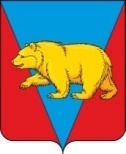 Вознесенский сельский  Совет депутатовАбанского района Красноярского края РЕШЕНИЕ18.12.2023                                  с. Вознесенка                                   № 34-116РОб утверждении Порядка принятия решений об условиях приватизации муниципального имуществаВ соответствии с Федеральным законом от 06.10.2003 № 131-ФЗ «Об общих принципах организации местного самоуправления в Российской Федерации», со статьей 14 Федерального закона от 21.12.2001 № 178-ФЗ «О приватизации государственного и муниципального имущества», руководствуясь Уставом Вознесенского сельсовета, Вознесенский сельский Совет депутатов  РЕШИЛ:1. Утвердить Порядок принятия решений об условиях приватизации муниципального имущества согласно приложению.2. Контроль за исполнением настоящего Решения оставляю за собой.3. Настоящее Решение вступает в силу со дня официального опубликования  периодическом печатном издании «Ведомости органов местного самоуправления Вознесенский сельсовет» и подлежит размещению на официальном сайте Вознесенского сельсовета в сети Интернет.Председатель Вознесенского сельскогоСовета депутатов                                      Глава Вознесенского сельсовета                                                Р.Н.ЛевковаПриложение к Решению Вознесенскогосельского Совета депутатовот 18.12.2023 № 34-116РПОРЯДОКпринятия решений об условиях приватизациимуниципального имуществаI. Общие положения1. Настоящий Порядок принятия решений об условиях приватизации муниципального имущества Вознесенского сельсовета (далее - Порядок) разработан в соответствии с Гражданским кодексом Российской Федерации, Федеральным законом от 21.12.2001 № 178-ФЗ «О приватизации государственного и муниципального имущества», Федеральным законом от 06.10.2003 № 131-ФЗ «Об общих принципах организации местного самоуправления в Российской Федерации» и устанавливает порядок принятия органами местного самоуправления Вознесенского сельсовета решений об условиях приватизации муниципального имущества.2. Уполномоченным органом местного самоуправления на принятие решения об условиях приватизации муниципального имущества является – Вознесенский сельский Совет депутатов.II. Порядок принятия решений об условиях приватизации муниципального имущества1. Решения об условиях приватизации муниципального имущества подготавливаются и принимаются в сроки, позволяющие обеспечить его приватизацию в соответствии с прогнозным планом (программой) приватизации муниципального имущества.2. Решение об условиях приватизации муниципального имущества оформляется постановлением администрации Вознесенского сельсовета.3. В решении об условиях приватизации муниципального имущества должны содержаться следующие сведения:3.1. наименование имущества и иные позволяющие его индивидуализировать данные (характеристика имущества);3.2. способ приватизации имущества;3.3. начальная цена имущества;3.4. срок рассрочки платежа (в случае ее предоставления);3.5. иные необходимые для приватизации имущества сведения.4. В случае приватизации имущественного комплекса унитарного предприятия решением об условиях приватизации муниципального имущества также утверждается:состав подлежащего приватизации имущественного комплекса унитарного предприятия, определенный в соответствии с Федеральным законом от 21.12.2001 № 178-ФЗ «О приватизации государственного и муниципального имущества»;перечень объектов (в том числе исключительных прав), не подлежащих приватизации в составе имущественного комплекса унитарного предприятия;размер уставного капитала акционерного общества или общества с ограниченной ответственностью, создаваемых посредством преобразования унитарного предприятия;количество, категории и номинальная стоимость акций акционерного общества или номинальная стоимость доли участника общества с ограниченной ответственностью – муниципального образования.5. Со дня утверждения прогнозного плана (программы) приватизации муниципального имущества и до дня государственной регистрации созданного хозяйственного общества унитарное предприятие без согласия собственника его имущества не вправе:сокращать численность работников указанного унитарного предприятия;совершать сделки (несколько взаимосвязанных сделок), цена которых превышает 5 процентов балансовой стоимости активов указанного унитарного предприятия на дату утверждения его последнего балансового отчета или более чем в пятьдесят тысяч раз превышает установленный федеральным законом минимальный размер оплаты труда, а также сделки (несколько взаимосвязанных сделок), связанные с возможностью отчуждения прямо или косвенно имущества, стоимость которого превышает 5 процентов балансовой стоимости активов указанного унитарного предприятия на дату утверждения его последнего балансового отчета или более чем в пятьдесят тысяч раз превышает установленный федеральным законом минимальный размер оплаты труда;получать кредиты;осуществлять выпуск ценных бумаг;выступать учредителем хозяйственных товариществ или обществ, а также приобретать и отчуждать акции (доли) в уставном (складочном) капитале хозяйственных товариществ или обществ.6. Одновременно с принятием решения об условиях приватизации государственного или муниципального имущества принимается решение об установлении обременения, в том числе публичного сервитута. Обременение, в том числе публичный сервитут, в случаях, если об их установлении принято соответствующее решение, является существенным условием сделки приватизации. Сведения об установлении обременения, в том числе публичного сервитута, должны быть указаны в информационном сообщении о приватизации государственного или муниципального имущества.7. Решением об условиях приватизации должна быть определена форма подачи предложений о цене муниципального имущества.8. Решение об условиях приватизации объекта культурного наследия, включенного в реестр объектов культурного наследия, должно содержать информацию об отнесении такого объекта к объектам культурного наследия, включенным в реестр объектов культурного наследия.При этом обязательным условием приватизации объектов социально-культурного и коммунально-бытового назначения (за исключением объектов, указанных в статье 30.1 Федерального закона от 21.12.2001 № 178-ФЗ «О приватизации государственного и муниципального имущества») является сохранение их назначения в течение срока, установленного решением об условиях приватизации таких объектов, но не более чем в течение пяти лет со дня перехода прав на приватизируемое имущество к его приобретателю в порядке приватизации, а объектов социальной инфраструктуры для детей не более чем в течение десяти лет.В случае нарушения собственником условия о сохранении назначения приватизированного объекта социально-культурного и коммунально-бытового назначения в течение указанного срока администрация Вознесенского сельсовета вправе обратиться в суд с иском об изъятии посредством выкупа такого объекта для муниципальных нужд.9. Решение об условиях приватизации муниципального имущества размещается в открытом доступе на официальном сайте администрации Вознесенского сельсовета https://voznesenskij-r04.gosweb.gosuslugi.ru в сети «Интернет» в течение десяти дней со дня принятия этого решения.